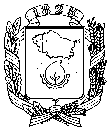 АДМИНИСТРАЦИЯ  ГОРОДА  НЕВИННОМЫССКАСТАВРОПОЛЬСКОГО КРАЯПОСТАНОВЛЕНИЕ05.04.2018                                                                                                   № 409НевинномысскО внесении изменений в постановление администрации города Невинномысска от 03.04.2018 № 391 «О подготовке и проведении религиозных праздников Пасха и дня поминовения усопших в городе Невинномысске в 2018 году»Постановляю:1. Внести в постановление администрации города Невинномысска от 03.04.2018 № 391 «О подготовке и проведении религиозных праздников Пасха и дня поминовения усопших в городе Невинномысске в 2018 году» следующие изменения:1) в подпункте 1 пункта 1 слова «Демьяна Бедного» заменить словами «Первомайской»;2) в пункте 2 цифры «08-00» заменить цифрами «06-00».2. Опубликовать настоящее постановление в газете «Невинномысский рабочий» и разместить на официальном сайте администрации города Невинномысска в информационно-телекоммуникационной сети «Интернет».3. Контроль за выполнением настоящего постановления возложить на заместителя главы администрации города Невинномысска Эма А.Ю.Исполняющий полномочия и обязанностиглавы города Невинномысскапервый заместитель главыадминистрации города Невинномысска                                          В.Э. Соколюк